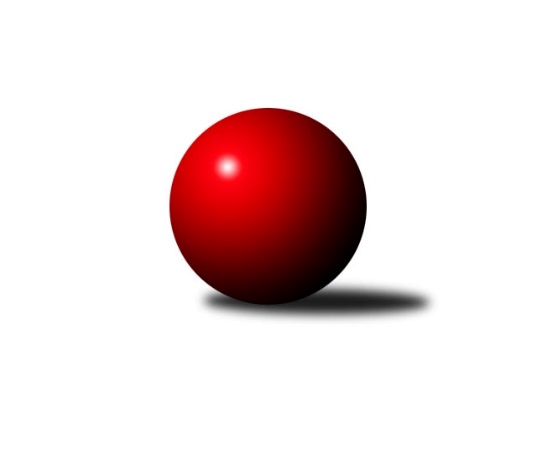 Č.19Ročník 2023/2024	25.2.2024Nejlepšího výkonu v tomto kole: 2546 dosáhlo družstvo: SC Olympia Radotín BMistrovství Prahy 3 2023/2024Výsledky 19. kolaSouhrnný přehled výsledků:KK Slavia C	- SK Žižkov Praha D	8:0	2361:2147	11.0:1.0	20.2.SK Uhelné sklady B	- KK Konstruktiva Praha E	3:5	2294:2294	5.0:7.0	20.2.KK Velké Popovice B	- TJ Sokol Praha-Vršovice C	0.5:7.5	2249:2484	3.0:9.0	21.2.AC Sparta Praha C	- TJ Astra Zahradní Město C	3:5	2384:2390	5.0:7.0	21.2.SC Olympia Radotín B	- SK Rapid Praha 	6:2	2546:2346	9.0:3.0	22.2.TJ Sokol Rudná D	- VSK ČVUT Praha B	2:6	2389:2427	6.0:6.0	23.2.SK Meteor Praha E	- SK Uhelné sklady C		dohrávka		15.3.Tabulka družstev:	1.	SK Uhelné sklady B	18	13	1	4	92.5 : 51.5 	130.0 : 86.0 	 2372	27	2.	AC Sparta Praha C	19	13	1	5	95.0 : 57.0 	133.5 : 94.5 	 2417	27	3.	TJ Sokol Praha-Vršovice C	19	11	3	5	97.5 : 54.5 	136.0 : 92.0 	 2407	25	4.	KK Konstruktiva Praha E	19	12	0	7	80.0 : 72.0 	117.0 : 111.0 	 2269	24	5.	VSK ČVUT Praha B	19	11	0	8	85.0 : 67.0 	121.5 : 106.5 	 2343	22	6.	KK Slavia C	19	10	1	8	89.0 : 63.0 	134.5 : 93.5 	 2308	21	7.	SC Olympia Radotín B	19	9	2	8	69.5 : 82.5 	103.5 : 124.5 	 2318	20	8.	SK Uhelné sklady C	18	9	1	8	75.0 : 69.0 	108.0 : 108.0 	 2335	19	9.	TJ Sokol Rudná D	19	8	2	9	77.5 : 74.5 	114.5 : 113.5 	 2302	18	10.	TJ Astra Zahradní Město C	19	8	1	10	72.5 : 79.5 	104.0 : 124.0 	 2297	17	11.	SK Žižkov Praha D	18	8	0	10	69.0 : 75.0 	104.0 : 112.0 	 2370	16	12.	SK Meteor Praha E	18	6	0	12	59.0 : 85.0 	97.5 : 118.5 	 2297	12	13.	SK Rapid Praha	19	6	0	13	59.5 : 92.5 	101.5 : 126.5 	 2288	12	14.	KK Velké Popovice B	19	1	0	18	27.0 : 125.0 	66.5 : 161.5 	 2214	2Podrobné výsledky kola:	 KK Slavia C	2361	8:0	2147	SK Žižkov Praha D	Tomáš Rybka	 	 187 	 191 		378 	 2:0 	 354 	 	167 	 187		Tomáš Herman	Nikola Zuzánková	 	 180 	 205 		385 	 2:0 	 370 	 	174 	 196		Miloslava Žďárková	Michal Vorlíček	 	 183 	 186 		369 	 2:0 	 351 	 	167 	 184		Jan Procházka	Michal Rett	 	 202 	 193 		395 	 1:1 	 379 	 	203 	 176		Jana Procházková	Přemysl Jonák	 	 215 	 218 		433 	 2:0 	 335 	 	169 	 166		Michal Truksa	Pavel Forman	 	 197 	 204 		401 	 2:0 	 358 	 	179 	 179		Lubomír Čechrozhodčí: vedoucí družstevNejlepší výkon utkání: 433 - Přemysl Jonák	 SK Uhelné sklady B	2294	3:5	2294	KK Konstruktiva Praha E	Jiří Bendl	 	 182 	 199 		381 	 1:1 	 391 	 	194 	 197		Tereza Komárková	Olga Brožová	 	 183 	 180 		363 	 0.5:1.5 	 374 	 	183 	 191		Jiřina Beranová	Eva Kozáková	 	 192 	 202 		394 	 2:0 	 323 	 	146 	 177		František Vondráček *1	Roman Tumpach	 	 191 	 203 		394 	 0.5:1.5 	 407 	 	191 	 216		Stanislava Švindlová	Jiří Budil	 	 193 	 172 		365 	 1:1 	 364 	 	177 	 187		Libuše Zichová	Dana Školová	 	 181 	 216 		397 	 0:2 	 435 	 	213 	 222		Petr Mašekrozhodčí:  Vedoucí družstevstřídání: *1 od 46. hodu Milan PermanNejlepší výkon utkání: 435 - Petr Mašek	 KK Velké Popovice B	2249	0.5:7.5	2484	TJ Sokol Praha-Vršovice C	Ludmila Kaprová	 	 201 	 194 		395 	 1:1 	 420 	 	196 	 224		Miroslav Kettner	Jaruška Havrdová	 	 168 	 160 		328 	 0:2 	 386 	 	185 	 201		Karel Němeček	Jana Kvardová	 	 214 	 183 		397 	 1:1 	 402 	 	185 	 217		Miroslav Klabík	Jaroslav Pecka	 	 183 	 171 		354 	 0:2 	 392 	 	213 	 179		Pavel Brož	Jan Kratochvíl	 	 176 	 183 		359 	 0:2 	 468 	 	235 	 233		Josef Novotný	Tomáš Vinš	 	 210 	 206 		416 	 1:1 	 416 	 	215 	 201		Lukáš Pelánekrozhodčí:  Vedoucí družstevNejlepší výkon utkání: 468 - Josef Novotný	 AC Sparta Praha C	2384	3:5	2390	TJ Astra Zahradní Město C	Jiří Lankaš	 	 186 	 203 		389 	 2:0 	 354 	 	178 	 176		Milan Mrvík	Martin Dubský	 	 239 	 226 		465 	 2:0 	 394 	 	198 	 196		Pavel Kratochvíl	Jan Červenka	 	 181 	 205 		386 	 0:2 	 417 	 	206 	 211		Filip Veselý	Stanislav Řádek	 	 198 	 184 		382 	 0:2 	 438 	 	239 	 199		Radek Fiala	Tomáš Sůva	 	 185 	 198 		383 	 0:2 	 414 	 	203 	 211		Daniel Volf	Tomáš Sysala	 	 192 	 187 		379 	 1:1 	 373 	 	169 	 204		Tomáš Turnskýrozhodčí:  Vedoucí družstevNejlepší výkon utkání: 465 - Martin Dubský	 SC Olympia Radotín B	2546	6:2	2346	SK Rapid Praha 	Květa Dvořáková	 	 218 	 194 		412 	 2:0 	 293 	 	138 	 155		Vojtěch Roubal	Martin Šimek	 	 213 	 189 		402 	 0:2 	 428 	 	222 	 206		Josef Pokorný	Pavel Šimek	 	 184 	 224 		408 	 1:1 	 423 	 	215 	 208		Jiří Hofman	Renáta Francová	 	 209 	 219 		428 	 2:0 	 365 	 	177 	 188		Petr Valta	Petra Šimková	 	 222 	 235 		457 	 2:0 	 409 	 	190 	 219		Martin Podhola	Radek Pauk	 	 233 	 206 		439 	 2:0 	 428 	 	224 	 204		Antonín Tůmarozhodčí: vdNejlepší výkon utkání: 457 - Petra Šimková	 TJ Sokol Rudná D	2389	2:6	2427	VSK ČVUT Praha B	Tomáš Novotný	 	 179 	 206 		385 	 1:1 	 400 	 	219 	 181		Tomáš Rejpal	Zdeněk Mora	 	 190 	 192 		382 	 1:1 	 387 	 	199 	 188		Miroslav Kochánek	Karel Novotný	 	 181 	 202 		383 	 0:2 	 449 	 	206 	 243		David Knoll	Milan Drhovský	 	 195 	 197 		392 	 2:0 	 366 	 	185 	 181		Tomáš Kuneš	Jan Mařánek	 	 244 	 189 		433 	 1:1 	 401 	 	192 	 209		Jiří Tencar	František Tureček	 	 200 	 214 		414 	 1:1 	 424 	 	212 	 212		Jiří Škodarozhodčí:  Vedoucí družstevNejlepší výkon utkání: 449 - David KnollPořadí jednotlivců:	jméno hráče	družstvo	celkem	plné	dorážka	chyby	poměr kuž.	Maximum	1.	Pavel Forman 	KK Slavia C	443.26	302.7	140.5	6.1	9/10	(475)	2.	Martin Dubský 	AC Sparta Praha C	432.02	293.2	138.9	6.6	8/9	(484)	3.	Jiří Škoda 	VSK ČVUT Praha B	431.07	293.9	137.2	6.9	9/10	(480)	4.	David Knoll 	VSK ČVUT Praha B	423.07	293.1	130.0	6.7	10/10	(482)	5.	Jiří Kuděj 	SK Uhelné sklady C	422.83	290.3	132.5	6.8	6/7	(466)	6.	Dana Školová 	SK Uhelné sklady B	420.97	290.1	130.9	7.5	6/6	(461)	7.	Jindra Kafková 	SK Uhelné sklady C	419.07	296.7	122.4	8.8	6/7	(462)	8.	Richard Glas 	VSK ČVUT Praha B	417.67	291.4	126.3	6.5	7/10	(465)	9.	Martin Podhola 	SK Rapid Praha 	416.57	288.0	128.6	7.9	8/9	(467)	10.	Tomáš Sůva 	AC Sparta Praha C	416.49	289.2	127.3	10.1	9/9	(481)	11.	Zbyněk Sedlák 	SK Uhelné sklady B	416.25	297.7	118.5	10.4	4/6	(440)	12.	Libuše Zichová 	KK Konstruktiva Praha E	414.46	292.0	122.5	7.8	9/9	(471)	13.	Tomáš Turnský 	TJ Astra Zahradní Město C	413.08	291.9	121.1	9.3	8/8	(444)	14.	Bohumil Bazika 	SK Uhelné sklady C	410.60	287.2	123.4	10.0	5/7	(447)	15.	Josef Novotný 	TJ Sokol Praha-Vršovice C	409.86	289.1	120.8	11.0	8/10	(468)	16.	Radek Pauk 	SC Olympia Radotín B	409.33	290.9	118.5	8.7	6/7	(459)	17.	Zbyněk Lébl 	KK Konstruktiva Praha E	408.35	285.9	122.5	9.0	8/9	(443)	18.	Jan Červenka 	AC Sparta Praha C	407.15	283.2	123.9	8.2	9/9	(453)	19.	Miroslav Klabík 	TJ Sokol Praha-Vršovice C	406.65	288.0	118.6	8.0	9/10	(450)	20.	Tomáš Herman 	SK Žižkov Praha D	405.69	284.0	121.7	9.0	6/8	(482)	21.	Jiří Bendl 	SK Uhelné sklady B	403.95	289.6	114.4	8.7	6/6	(454)	22.	Miroslava Martincová 	SK Meteor Praha E	402.27	286.6	115.6	10.8	9/9	(469)	23.	Tomáš Rybka 	KK Slavia C	401.56	281.1	120.5	10.4	10/10	(429)	24.	Miroslav Kettner 	TJ Sokol Praha-Vršovice C	401.56	285.0	116.5	10.3	10/10	(442)	25.	Lukáš Pelánek 	TJ Sokol Praha-Vršovice C	401.54	283.1	118.4	11.2	9/10	(442)	26.	Miloslava Žďárková 	SK Žižkov Praha D	401.24	280.7	120.5	11.1	7/8	(442)	27.	Bohumil Fojt 	SK Meteor Praha E	399.38	280.6	118.8	9.4	8/9	(462)	28.	Pavel Brož 	TJ Sokol Praha-Vršovice C	398.55	280.5	118.0	9.9	7/10	(424)	29.	Tomáš Vinš 	KK Velké Popovice B	398.34	288.5	109.9	12.2	8/9	(447)	30.	Tomáš Rejpal 	VSK ČVUT Praha B	398.05	282.8	115.2	10.0	10/10	(431)	31.	Jiří Hofman 	SK Rapid Praha 	397.98	283.1	114.9	8.6	8/9	(469)	32.	Martin Šimek 	SC Olympia Radotín B	396.89	280.2	116.7	10.8	6/7	(457)	33.	Tomáš Sysala 	AC Sparta Praha C	396.55	283.3	113.3	10.8	6/9	(423)	34.	Josef Pokorný 	SK Rapid Praha 	394.95	279.2	115.7	10.1	9/9	(445)	35.	Pavel Šimek 	SC Olympia Radotín B	394.84	277.0	117.8	10.9	7/7	(445)	36.	Jan Mařánek 	TJ Sokol Rudná D	393.81	286.0	107.8	11.9	6/8	(473)	37.	Eva Kozáková 	SK Uhelné sklady B	392.57	285.8	106.8	11.3	4/6	(443)	38.	Jana Dušková 	SK Uhelné sklady C	392.03	273.0	119.0	8.1	5/7	(424)	39.	Lidmila Fořtová 	KK Slavia C	391.54	274.8	116.7	11.6	7/10	(438)	40.	Tomáš Novák 	SK Uhelné sklady B	391.25	280.0	111.2	13.2	4/6	(406)	41.	Antonín Tůma 	SK Rapid Praha 	391.17	281.4	109.8	11.4	9/9	(465)	42.	Stanislava Švindlová 	KK Konstruktiva Praha E	390.80	279.8	111.0	12.8	8/9	(426)	43.	Stanislav Řádek 	AC Sparta Praha C	390.71	286.2	104.5	12.3	9/9	(440)	44.	Petra Šimková 	SC Olympia Radotín B	390.29	274.6	115.6	12.1	6/7	(459)	45.	Zdeněk Mora 	TJ Sokol Rudná D	389.66	286.7	102.9	13.9	7/8	(436)	46.	Milan Mrvík 	TJ Astra Zahradní Město C	389.56	281.6	108.0	12.2	8/8	(427)	47.	Kristina Řádková 	AC Sparta Praha C	387.83	281.2	106.6	12.3	6/9	(429)	48.	Pavel Kratochvíl 	TJ Astra Zahradní Město C	387.03	278.8	108.2	10.9	6/8	(432)	49.	Jaruška Havrdová 	KK Velké Popovice B	386.81	272.3	114.5	10.6	8/9	(442)	50.	Luboš Kučera 	TJ Sokol Praha-Vršovice C	386.71	274.4	112.3	11.8	9/10	(415)	51.	Antonín Knobloch 	SK Uhelné sklady C	386.70	274.6	112.1	12.0	7/7	(431)	52.	Daniel Volf 	TJ Astra Zahradní Město C	386.55	280.1	106.5	11.0	7/8	(431)	53.	Michal Vorlíček 	KK Slavia C	386.28	278.1	108.2	11.3	9/10	(444)	54.	Michal Truksa 	SK Žižkov Praha D	386.19	276.4	109.7	13.0	7/8	(432)	55.	František Tureček 	TJ Sokol Rudná D	385.71	273.8	111.9	12.0	8/8	(454)	56.	Petra Grulichová 	SK Meteor Praha E	385.25	273.9	111.3	11.0	8/9	(424)	57.	Karel Novotný 	TJ Sokol Rudná D	383.44	277.0	106.5	12.7	7/8	(440)	58.	Ludmila Kaprová 	KK Velké Popovice B	382.71	270.6	112.1	11.5	9/9	(439)	59.	Jana Procházková 	SK Žižkov Praha D	382.35	269.4	113.0	11.6	8/8	(418)	60.	Jiřina Beranová 	KK Konstruktiva Praha E	381.67	276.9	104.8	13.0	7/9	(440)	61.	Jiří Lankaš 	AC Sparta Praha C	381.21	270.7	110.5	13.2	8/9	(410)	62.	Michal Mičo 	SK Meteor Praha E	381.18	272.9	108.2	11.6	7/9	(435)	63.	Pavla Šimková 	SC Olympia Radotín B	379.75	277.6	102.1	11.9	6/7	(416)	64.	Martin Povolný 	SK Meteor Praha E	378.06	278.1	100.0	13.7	8/9	(412)	65.	Milan Drhovský 	TJ Sokol Rudná D	377.98	275.1	102.9	13.0	6/8	(431)	66.	Michal Rett 	KK Slavia C	376.58	266.8	109.8	13.0	10/10	(438)	67.	Václav Žďárek 	SK Žižkov Praha D	374.63	276.8	97.8	13.4	6/8	(426)	68.	Květa Dvořáková 	SC Olympia Radotín B	374.10	268.2	105.9	10.6	6/7	(440)	69.	Jiří Budil 	SK Uhelné sklady B	371.88	278.2	93.7	16.0	5/6	(412)	70.	Martin Berezněv 	TJ Sokol Rudná D	371.22	268.9	102.3	16.1	7/8	(409)	71.	Roman Mrvík 	TJ Astra Zahradní Město C	370.30	279.5	90.8	16.0	7/8	(423)	72.	Filip Veselý 	TJ Astra Zahradní Město C	365.22	258.2	107.1	14.6	6/8	(417)	73.	Jana Kvardová 	KK Velké Popovice B	364.04	264.6	99.4	13.5	9/9	(403)	74.	Bohumír Musil 	KK Konstruktiva Praha E	362.47	263.3	99.1	7.1	6/9	(489)	75.	Petr Valta 	SK Rapid Praha 	361.46	267.4	94.1	14.8	9/9	(428)	76.	Olga Brožová 	SK Uhelné sklady B	355.75	267.6	88.2	18.4	4/6	(379)	77.	Jan Kratochvíl 	KK Velké Popovice B	350.93	258.7	92.2	16.3	7/9	(396)	78.	Renata Antonů 	SK Uhelné sklady C	343.67	257.4	86.3	18.1	6/7	(389)	79.	Vladimír Dvořák 	SC Olympia Radotín B	340.87	252.3	88.6	17.7	5/7	(423)	80.	Jana Fojtová 	SK Meteor Praha E	338.58	247.5	91.0	16.3	6/9	(387)	81.	Jaroslav Pecka 	KK Velké Popovice B	336.21	256.5	79.7	20.2	9/9	(426)		Adam Vaněček 	SK Žižkov Praha D	440.46	305.9	134.6	5.4	4/8	(491)		Barbora Králová 	SK Žižkov Praha D	439.17	308.2	131.0	8.3	4/8	(447)		Kateřina Majerová 	SK Žižkov Praha D	434.00	297.0	137.0	6.0	2/8	(441)		Pavla Hřebejková 	SK Žižkov Praha D	432.67	296.3	136.3	8.3	1/8	(445)		Radek Fiala 	TJ Astra Zahradní Město C	424.21	288.9	135.3	6.5	4/8	(464)		Tomáš Doležal 	TJ Astra Zahradní Město C	424.00	318.0	106.0	21.0	1/8	(424)		Jiří Sládek 	KK Slavia C	423.00	281.0	142.0	2.3	1/10	(436)		Pavel Černý 	SK Uhelné sklady B	420.78	300.9	119.8	9.2	3/6	(457)		Tomáš Novotný 	TJ Sokol Rudná D	417.75	299.7	118.1	10.4	3/8	(448)		Tomáš Horáček 	SK Meteor Praha E	410.75	285.0	125.8	9.0	4/9	(447)		Karel Němeček 	TJ Sokol Praha-Vršovice C	409.88	290.4	119.5	10.0	6/10	(485)		Ladislav Král 	KK Velké Popovice B	409.00	303.0	106.0	12.0	1/9	(409)		Roman Tumpach 	SK Uhelné sklady B	401.22	275.8	125.4	9.4	3/6	(450)		Přemysl Jonák 	KK Slavia C	399.12	277.6	121.5	9.3	5/10	(433)		Zdeňka Maštalířová 	KK Slavia C	397.67	288.0	109.7	12.3	3/10	(411)		Petr Zelenka 	TJ Sokol Rudná D	396.60	286.3	110.3	13.5	5/8	(432)		Milan Perman 	KK Konstruktiva Praha E	395.20	284.3	110.9	10.1	5/9	(423)		Libor Sýkora 	TJ Sokol Praha-Vršovice C	395.00	278.8	116.2	9.8	3/10	(433)		Renáta Francová 	SC Olympia Radotín B	394.19	279.8	114.4	13.7	4/7	(428)		Jiří Tencar 	VSK ČVUT Praha B	389.94	273.6	116.3	11.5	6/10	(447)		Vlasta Nováková 	SK Uhelné sklady C	387.78	270.0	117.8	10.8	3/7	(416)		Jaroslav Klíma 	SK Uhelné sklady C	384.00	265.0	119.0	8.0	1/7	(384)		Miroslav Kochánek 	VSK ČVUT Praha B	383.63	273.6	110.0	11.9	4/10	(408)		Marek Tichý 	TJ Astra Zahradní Město C	383.00	270.0	113.0	8.0	1/8	(383)		Richard Stojan 	VSK ČVUT Praha B	382.67	271.5	111.2	12.0	3/10	(450)		Petr Mašek 	KK Konstruktiva Praha E	380.50	275.1	105.4	14.1	4/9	(435)		Lubomír Čech 	SK Žižkov Praha D	379.77	274.0	105.7	12.2	5/8	(409)		Tomáš Kuneš 	VSK ČVUT Praha B	378.33	271.3	107.0	15.7	6/10	(429)		Daniela Daňková 	SK Uhelné sklady C	378.22	270.4	107.8	11.3	4/7	(418)		Tereza Komárková 	KK Konstruktiva Praha E	375.88	275.4	100.5	11.8	4/9	(412)		Michal Majer 	TJ Sokol Rudná D	375.20	268.7	106.5	14.6	2/8	(417)		Jaroslav Mařánek 	TJ Sokol Rudná D	375.00	260.0	115.0	10.0	1/8	(375)		Miloš Dudek 	SC Olympia Radotín B	373.00	262.0	111.0	14.0	1/7	(373)		Nikola Zuzánková 	KK Slavia C	372.40	274.5	97.9	11.4	5/10	(420)		Milan Lukeš 	TJ Sokol Praha-Vršovice C	371.00	265.0	106.0	14.0	1/10	(371)		Petr Švenda 	SK Rapid Praha 	370.50	276.5	94.0	15.8	2/9	(396)		Martin Tožička 	SK Žižkov Praha D	370.00	273.0	97.0	15.0	1/8	(370)		Zuzana Edlmannová 	SK Meteor Praha E	369.75	277.9	91.9	14.6	4/9	(439)		Jitka Kudějová 	SK Uhelné sklady C	369.17	270.0	99.2	11.8	3/7	(393)		Marek Švenda 	SK Rapid Praha 	368.00	267.0	101.0	16.0	1/9	(368)		Martin Hřebejk 	SK Žižkov Praha D	368.00	274.0	94.0	16.0	1/8	(368)		Martin Smetana 	SK Meteor Praha E	367.78	269.9	97.9	14.0	3/9	(383)		Tomáš Bek 	KK Velké Popovice B	366.50	267.8	98.8	12.0	4/9	(419)		Karel Bernat 	KK Slavia C	366.40	270.2	96.2	17.4	5/10	(385)		Eliška Fialová 	KK Konstruktiva Praha E	364.11	272.6	91.6	17.8	3/9	(398)		Miroslav Plachý 	SK Uhelné sklady C	360.00	265.5	94.5	15.3	4/7	(407)		Miloš Endrle 	SK Uhelné sklady B	355.75	270.8	84.9	16.8	3/6	(399)		František Vondráček 	KK Konstruktiva Praha E	354.60	251.8	102.8	14.7	3/9	(392)		František Pudil 	SK Rapid Praha 	351.16	263.1	88.0	19.0	4/9	(418)		Jan Procházka 	SK Žižkov Praha D	351.00	250.0	101.0	14.0	1/8	(351)		Radek Mora 	TJ Sokol Rudná D	347.00	261.0	86.0	26.0	1/8	(347)		Roman Lassig 	KK Velké Popovice B	346.00	270.0	76.0	24.0	1/9	(346)		Jana Beková 	KK Velké Popovice B	343.00	264.5	78.5	22.5	1/9	(347)		Petr Katz 	SK Žižkov Praha D	339.00	250.0	89.0	20.0	1/8	(339)		Jan Kosík 	VSK ČVUT Praha B	334.43	250.9	83.5	19.7	5/10	(420)		Petr Kopecký 	TJ Astra Zahradní Město C	333.67	245.3	88.4	18.2	4/8	(380)		Vojtěch Roubal 	SK Rapid Praha 	327.40	245.9	81.5	19.3	5/9	(378)		Tomáš King 	VSK ČVUT Praha B	316.47	238.9	77.6	20.7	5/10	(344)		František Havlík 	SK Žižkov Praha D	308.00	221.0	87.0	25.0	1/8	(308)		Jan Seidl 	TJ Astra Zahradní Město C	307.33	238.0	69.3	24.3	3/8	(335)		Petr Kuděj 	SK Uhelné sklady C	298.00	221.0	77.0	17.0	1/7	(298)		Veronika Vojtěchová 	VSK ČVUT Praha B	271.00	207.0	64.0	28.0	1/10	(271)		Michal Fořt 	KK Slavia C	171.00	135.0	36.0	12.0	1/10	(171)Sportovně technické informace:Starty náhradníků:registrační číslo	jméno a příjmení 	datum startu 	družstvo	číslo startu
Hráči dopsaní na soupisku:registrační číslo	jméno a příjmení 	datum startu 	družstvo	25637	Jan Procházka	20.02.2024	SK Žižkov Praha D	Program dalšího kola:20. kolo26.2.2024	po	17:00	SK Rapid Praha  - AC Sparta Praha C	27.2.2024	út	17:30	SK Uhelné sklady C - KK Slavia C	28.2.2024	st	17:00	TJ Sokol Praha-Vršovice C - TJ Sokol Rudná D	28.2.2024	st	17:00	SK Žižkov Praha D - KK Velké Popovice B	28.2.2024	st	18:30	KK Konstruktiva Praha E - SK Meteor Praha E	29.2.2024	čt	17:30	TJ Astra Zahradní Město C - SK Uhelné sklady B	29.2.2024	čt	17:30	VSK ČVUT Praha B - SC Olympia Radotín B	Nejlepší šestka kola - absolutněNejlepší šestka kola - absolutněNejlepší šestka kola - absolutněNejlepší šestka kola - absolutněNejlepší šestka kola - dle průměru kuželenNejlepší šestka kola - dle průměru kuželenNejlepší šestka kola - dle průměru kuželenNejlepší šestka kola - dle průměru kuželenNejlepší šestka kola - dle průměru kuželenPočetJménoNázev týmuVýkonPočetJménoNázev týmuPrůměr (%)Výkon1xJosef NovotnýVršovice C4681xJosef NovotnýVršovice C119.64689xMartin DubskýSparta C4659xMartin DubskýSparta C115.064654xPetra ŠimkováRadotín B4571xPetr MašekKonstruktiva E113.934357xDavid KnollČVUT Praha B4491xPřemysl JonákSlavia C113.94331xMiroslav PlachýUS Praha C4406xDavid KnollČVUT Praha B113.814494xRadek PaukRadotín B4392xPetra ŠimkováRadotín B112.41457